ФЕДЕРАЛЬНОЕ ГОСУДАРСТВЕННОЕ БЮДЖЕТНОЕ ОБРАЗОВАТЕЛЬНОЕ УЧРЕЖДЕНИЕ ВЫСШЕГО ОБРАЗОВАНИЯ«ДАГЕСТАНСКИЙ ГОСУДАРСТВЕННЫЙ МЕДИЦИНСКИЙ УНИВЕРСИТЕТ» МИНИСТЕРСТВА ЗДРАВООХРАНЕНИЯ РОССИЙСКОЙ ФЕДЕРАЦИИ ИНСТИТУТ ДОПОЛНИТЕЛЬНОГО ПРОФЕССИОНАЛЬНОГО ОБРАЗОВАНИЯ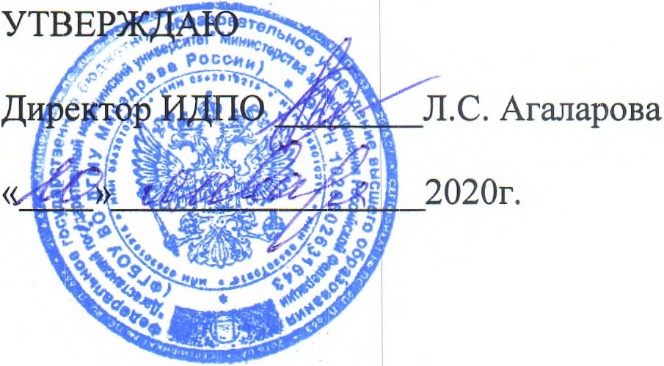 РАБОЧИЕ ПРОГРАММЫ УЧЕБНЫХ МОДУЛЕЙ дополнительной программы повышения квалификации врачей по специальности  «Травматология и ортопедия»      Цель: совершенствование теоретических знаний и практических навыков в вопросах диагностики и лечения травм, последствий травм, врожденных и приобретенных заболеваний опорно-двигательной системы с применением остеосинтеза и эндопротезирования.Категория обучающихся: врачи травматологи-ортопедыТрудоемкость обучения: 144 часов (4 недели, 1 месяц)Режим занятий: 6 академических часов в день,  6 дней в неделюФорма обучения: очная, с отрывом от работы.РАБОЧИЕ ПРОГРАММЫ УЧЕБНЫХ МОДУЛЕЙДОПОЛНИТЕЛЬНОЙ  ПРОФЕССИОНАЛЬНОЙ ПРОГРАММЫПОВЫШЕНИЯ КВАЛИФИКАЦИИ ВРАЧЕЙПО СПЕЦИАЛЬНОСТИ «ТРАВМАТОЛОГИЯ И ОРТОПЕДИЯ»Тема: «ТРАВМАТОЛОГИЯ И ОРТОПЕДИЯ»(СРОК ОСВОЕНИЯ 144 АКАДЕМИЧЕСКИХ ЧАСА)№Наименование модуляВсегоЧасовв том числев том числев том числеФормаконтроля№Наименование модуляВсегоЧасовЛекциисеминарыпрактич.ФормаконтроляМодуль №1 Фундаментальные дисциплиныМодуль №1 Фундаментальные дисциплиныМодуль №1 Фундаментальные дисциплиныМодуль №1 Фундаментальные дисциплиныМодуль №1 Фундаментальные дисциплиныМодуль №1 Фундаментальные дисциплиныМодуль №1 Фундаментальные дисциплины1.1.11.21.3Организация травматолого-ортопедической помощи, реабилитация травматолого-ортопедических больных в РФ.Состояние травматологической и ортопедической помощи в РФ и РД в современных условиях.Сочетанная и множественная травма. Алгоритм оказания специализированной помощи при травме в условиях многопрофильного городского стационараСовременные аспекты лечения амбулаторной травмы. Работа травмпункта. Экспертиза нетрудоспособности и особенности реабилитации травматологических больных.1462224-224-22Зачет и собеседованиеМодуль 2. Специальные дисциплиныМодуль 2. Специальные дисциплиныМодуль 2. Специальные дисциплиныМодуль 2. Специальные дисциплиныМодуль 2. Специальные дисциплиныМодуль 2. Специальные дисциплиныМодуль 2. Специальные дисциплины2.2.12.22.32.42.52.62.72.8Общие вопросы травматологии и ортопедии.Тромбоэмболия при травме и заболеваниях опорно-двигательной системы. Диагностика, лечение, профилактика.Политравма.Скелетная травма, основы репозиции и фиксации переломов костей конечностей. Ошибки и осложнения.Регенерации костной ткани. Вопросы стимуляции регенерации. Костная пластика. Ложные суставы и дефекты костей. Современные методики лечения.Современные возможности рентгенологической (КТ, МРТ) и ультразвуковой диагностики травм и заболевания опорно-двигательной системы.Огнестрельные повреждения: особенности ПХО огнестрельной раны и остеосинтеза. Раневая инфекция, профилактика и лечение.Ожоги и отморожения. Современная тактика.Особенности диагностики и лечения скелетной травмы и ЧМТ у детей.3016637331101221111114-222422-6-22-2---ЗачетМодуль 3. Специальные дисциплины.Модуль 3. Специальные дисциплины.Модуль 3. Специальные дисциплины.Модуль 3. Специальные дисциплины.Модуль 3. Специальные дисциплины.Модуль 3. Специальные дисциплины.Модуль 3. Специальные дисциплины.3.3.13.23.33.43.53.63.73.83.93.103.113.12Частные вопросы травматологии и ортопедии.Особенности рентгенологической картины травм и заболеваний опорно- двигательной системы.Современные методики лечения повреждений плечевого сустава и проксимального отдела плечевой кости.Современные методики лечения переломов проксимального отдела бедренной костиДиагностика и лечение переломов таза.Травма грудной клетки. Повреждение легких, сердца, сосудов.Повреждения пищевода. Повреждения живота. Клиника, диагностика, лечение. Закрытая и открытая ЧМТ. Современные взгляды на диагностику и лечение. Повреждения позвоночника и спинного мозга. Диагностика и лечение.Дегенеративные заболевания позвоночника. Нестабильность в шейном и пояснично-крестцовом отделах. Диагностика и лечение. Повреждения (переломы и вывихи) кисти. Способы лечения. Осложнения. Повреждения сухожилий сгибателей и разгибателей кисти, повреждение нервов. Особенности ПХО ран кисти и предплечья. Различные виды костной пластики при повреждениях кисти.Современные взгляды на проблему остеоартроза крупных суставов.Консервативное и хирургическое лечение.48242222222222221222122- 12--1211121- 22-- 11ЗачетМодуль 4. Специальные дисциплиныМодуль 4. Специальные дисциплиныМодуль 4. Специальные дисциплиныМодуль 4. Специальные дисциплиныМодуль 4. Специальные дисциплиныМодуль 4. Специальные дисциплиныМодуль 4. Специальные дисциплины4.4.14.24.3Остеосинтез в травматологии и ортопедииОсновы внутреннего остеосинтеза. Современные внутрикостные и накостные системы фиксаторов.Остеосинтез аппаратом орто-СУВ. Основы управления аппаратом при устранении смещения костных фрагментов, при устранении деформаций и удлинении, компьютерные навигацииЧрескостный остеосинтез аппаратом Илизарова при лечении травм, последствий травм и заболеваний опорно-двигательной системы у взрослых и детей181024441124121ЗачетМодуль 5. Смежные дисциплиныМодуль 5. Смежные дисциплиныМодуль 5. Смежные дисциплиныМодуль 5. Смежные дисциплиныМодуль 5. Смежные дисциплиныМодуль 5. Смежные дисциплиныМодуль 5. Смежные дисциплины5.5.15.2Клиническая анатомия и оперативная хирургияКлиническая анатомия и оперативная хирургия плечевого пояса, грудной клетки, верхней конечности Клиническая анатомия и оперативная хирургия таза, брюшной полости, нижней конечности.8422211211ЗачетМодуль 6. Смежные дисциплиныМодуль 6. Смежные дисциплиныМодуль 6. Смежные дисциплиныМодуль 6. Смежные дисциплиныМодуль 6. Смежные дисциплиныМодуль 6. Смежные дисциплиныМодуль 6. Смежные дисциплины6.6.16.2Анестезия, интенсивная терапия и реанимация при травматологических и ортопедических операцияхШок (клиника, диагностика, лечение). Синдром длительного сдавливания.Травматический токсикоз. Профилактика и лечение осложнений травматической болезни (ДВС, тромбоэмболия, жировая эмболия).Обезболивание, инфузионная терапия при травме.842222-2- 2ЗачетСобеседованиеМодуль 7.  Обучающий симуляционный курс Модуль 7.  Обучающий симуляционный курс Модуль 7.  Обучающий симуляционный курс Модуль 7.  Обучающий симуляционный курс Модуль 7.  Обучающий симуляционный курс Модуль 7.  Обучающий симуляционный курс Модуль 7.  Обучающий симуляционный курс 7.17.2Базовая сердечно- легочная реанимация с дефибрилляциейЭкстренная медицинская  помощь взрослому12---------ЗачетИтоговая аттестацияИтоговая аттестация6экзаменИТОГОИТОГО144564028